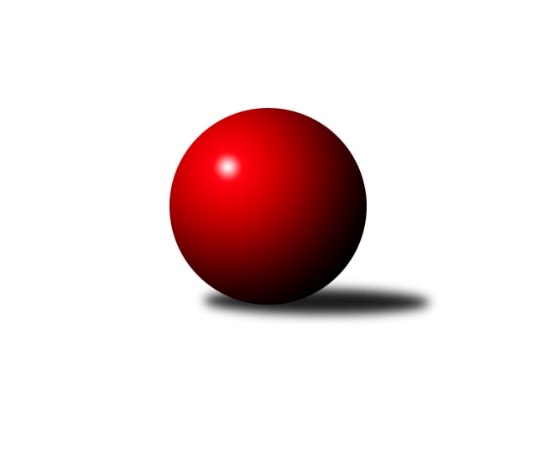 Č.5Ročník 2023/2024	13.10.2023Nejlepšího výkonu v tomto kole: 2730 dosáhlo družstvo: SKK Veverky BrnoJihomoravský KP1 sever 2023/2024Výsledky 5. kolaSouhrnný přehled výsledků:SOS Židenice	- KK Moravská Slávia Brno D	6:2	2558:2531	9.0:3.0	10.10.KK Moravská Slávia Brno B	- KK Velen Boskovice 	7:1	2618:2570	8.0:4.0	11.10.TJ Sokol Husovice D	- KK Moravská Slávia Brno C	3:5	2323:2440	5.5:6.5	11.10.KK Slovan Rosice C	- SKK Veverky Brno	2:6	2723:2730	5.5:6.5	12.10.KK Réna Ivančice 	- SK Brno Žabovřesky 	4:4	2478:2475	6.0:6.0	13.10.KK Blansko B	- TJ Slovan Ivanovice 	2.5:5.5	2513:2536	4.0:8.0	13.10.Tabulka družstev:	1.	KK Moravská Slávia Brno B	5	5	0	0	33.5 : 6.5 	37.5 : 22.5 	 2683	10	2.	SOS Židenice	5	4	0	1	25.5 : 14.5 	39.0 : 21.0 	 2458	8	3.	KK Blansko B	5	3	1	1	24.0 : 16.0 	29.0 : 31.0 	 2552	7	4.	KK Velen Boskovice	4	3	0	1	20.0 : 12.0 	29.0 : 19.0 	 2533	6	5.	KK Réna Ivančice	4	2	1	1	19.5 : 12.5 	29.0 : 19.0 	 2514	5	6.	KK Moravská Slávia Brno C	5	2	1	2	21.0 : 19.0 	28.0 : 32.0 	 2507	5	7.	SK Brno Žabovřesky	5	2	1	2	20.0 : 20.0 	28.0 : 32.0 	 2562	5	8.	SKK Veverky Brno	5	2	0	3	20.0 : 20.0 	34.0 : 26.0 	 2598	4	9.	KK Moravská Slávia Brno D	5	2	0	3	19.0 : 21.0 	29.0 : 31.0 	 2621	4	10.	KK Slovan Rosice C	5	1	0	4	13.0 : 27.0 	30.5 : 29.5 	 2589	2	11.	TJ Slovan Ivanovice	5	1	0	4	11.0 : 29.0 	23.0 : 37.0 	 2441	2	12.	TJ Sokol Husovice D	5	0	0	5	5.5 : 34.5 	12.0 : 48.0 	 2193	0Podrobné výsledky kola:	 SOS Židenice	2558	6:2	2531	KK Moravská Slávia Brno D	Ivana Majerová	 	 197 	 224 		421 	 2:0 	 411 	 	194 	 217		František Kramář	Soňa Lahodová	 	 236 	 229 		465 	 2:0 	 420 	 	204 	 216		Jan Bernatík	Jiří Krev	 	 228 	 218 		446 	 2:0 	 409 	 	227 	 182		Tereza Nová	Renata Binková	 	 177 	 192 		369 	 0:2 	 444 	 	229 	 215		Radka Šindelářová	Petr Woller	 	 188 	 206 		394 	 1:1 	 413 	 	214 	 199		František Kellner	Ladislav Majer	 	 248 	 215 		463 	 2:0 	 434 	 	224 	 210		Jiří Krausrozhodčí:  Vedoucí družstevNejlepší výkon utkání: 465 - Soňa Lahodová	 KK Moravská Slávia Brno B	2618	7:1	2570	KK Velen Boskovice 	Ondřej Němec	 	 201 	 221 		422 	 2:0 	 403 	 	198 	 205		Michal Švéda *1	Dalibor Lang	 	 189 	 189 		378 	 0:2 	 445 	 	235 	 210		Jana Fialová	Ilona Olšáková	 	 238 	 236 		474 	 2:0 	 448 	 	228 	 220		Petr Michálek	Petr Lang	 	 223 	 215 		438 	 1.5:0.5 	 427 	 	212 	 215		František Ševčík	Veronika Semmler	 	 217 	 238 		455 	 1:1 	 434 	 	223 	 211		Petr Ševčík	Ivo Hostinský	 	 206 	 245 		451 	 1.5:0.5 	 413 	 	206 	 207		Tomáš Sychrarozhodčí: Jan Bernatíkstřídání: *1 od 51. hodu Petr PapoušekNejlepší výkon utkání: 474 - Ilona Olšáková	 TJ Sokol Husovice D	2323	3:5	2440	KK Moravská Slávia Brno C	Tomáš Hudec	 	 165 	 187 		352 	 0:2 	 408 	 	189 	 219		Petra Jeřábková	Martin Sedlák	 	 213 	 202 		415 	 2:0 	 405 	 	208 	 197		Filip Žažo	Robert Pacal	 	 231 	 232 		463 	 2:0 	 432 	 	222 	 210		Petr Žažo	Jakub Rauschgold	 	 214 	 174 		388 	 0:2 	 421 	 	223 	 198		Martina Prachařová	Markéta Smolková	 	 190 	 182 		372 	 1.5:0.5 	 362 	 	190 	 172		Zdeněk Ondráček	Jiří Vítek *1	 	 161 	 172 		333 	 0:2 	 412 	 	199 	 213		Pavlína Březinovározhodčí:  Vedoucí družstevstřídání: *1 od 38. hodu Karel GabrhelNejlepší výkon utkání: 463 - Robert Pacal	 KK Slovan Rosice C	2723	2:6	2730	SKK Veverky Brno	Pavel Mecerod	 	 247 	 243 		490 	 2:0 	 443 	 	220 	 223		Petr Večeřa	Petr Mecerod	 	 214 	 216 		430 	 0.5:1.5 	 442 	 	226 	 216		Martin Zubatý	Petr Vaňura	 	 232 	 234 		466 	 1:1 	 469 	 	231 	 238		Lubomír Böhm	Roman Rychtárik	 	 228 	 229 		457 	 1:1 	 471 	 	223 	 248		Jana Pavlů	Magda Winterová	 	 196 	 226 		422 	 0:2 	 458 	 	223 	 235		Tomáš Rak	Alfréd Peřina	 	 202 	 256 		458 	 1:1 	 447 	 	236 	 211		Radek Hniličkarozhodčí: Petr MecerodNejlepší výkon utkání: 490 - Pavel Mecerod	 KK Réna Ivančice 	2478	4:4	2475	SK Brno Žabovřesky 	Tomáš Řihánek	 	 194 	 195 		389 	 2:0 	 324 	 	155 	 169		Eduard Ostřížek	Karel Šustek	 	 204 	 174 		378 	 0:2 	 437 	 	215 	 222		Richard Coufal	Pavel Harenčák	 	 219 	 202 		421 	 2:0 	 408 	 	212 	 196		Oldřich Šikula	Tomáš Čech	 	 209 	 220 		429 	 1:1 	 435 	 	216 	 219		Vladimír Vondráček	Jaroslav Mošať	 	 222 	 219 		441 	 1:1 	 443 	 	228 	 215		Milan Hepnárek	Tomáš Buršík	 	 210 	 210 		420 	 0:2 	 428 	 	214 	 214		Petr Kouřilrozhodčí: Jaroslav MošaťNejlepší výkon utkání: 443 - Milan Hepnárek	 KK Blansko B	2513	2.5:5.5	2536	TJ Slovan Ivanovice 	Martin Cihlář	 	 210 	 188 		398 	 1:1 	 410 	 	193 	 217		Pavel Pokorný	Vít Janáček	 	 211 	 213 		424 	 1:1 	 424 	 	215 	 209		Radim Pytela	Ladislav Novotný	 	 237 	 214 		451 	 1:1 	 400 	 	185 	 215		Jan Kučera	Jan Kotouč	 	 188 	 224 		412 	 0:2 	 469 	 	225 	 244		Petr Pokorný	Karel Kolařík	 	 218 	 190 		408 	 1:1 	 384 	 	185 	 199		Zdeněk Čepička	Josef Kotlán	 	 207 	 213 		420 	 0:2 	 449 	 	214 	 235		Bohuslav Orálekrozhodčí: Jan ŠmerdaNejlepší výkon utkání: 469 - Petr PokornýPořadí jednotlivců:	jméno hráče	družstvo	celkem	plné	dorážka	chyby	poměr kuž.	Maximum	1.	Ondřej Němec 	KK Moravská Slávia Brno B	477.63	317.3	160.4	2.5	2/2	(501)	2.	Ilona Olšáková 	KK Moravská Slávia Brno B	458.67	308.7	150.0	3.8	2/2	(474)	3.	Milan Hepnárek 	SK Brno Žabovřesky 	454.38	306.3	148.1	6.9	4/4	(466)	4.	Jana Fialová 	KK Velen Boskovice 	451.00	304.3	146.7	4.0	3/4	(467)	5.	Jaroslav Mošať 	KK Réna Ivančice 	450.50	309.0	141.5	3.0	2/3	(460)	6.	Petr Mecerod 	KK Slovan Rosice C	450.17	316.5	133.7	7.5	2/2	(497)	7.	Tomáš Rak 	SKK Veverky Brno	448.83	303.2	145.7	3.8	2/3	(458)	8.	Petr Pokorný 	TJ Slovan Ivanovice 	447.50	307.5	140.0	6.0	2/3	(469)	9.	Ladislav Novotný 	KK Blansko B	447.33	296.7	150.7	3.2	3/3	(481)	10.	František Kellner 	KK Moravská Slávia Brno D	446.25	311.0	135.3	5.0	4/4	(474)	11.	Lubomír Böhm 	SKK Veverky Brno	445.89	303.7	142.2	7.2	3/3	(469)	12.	Veronika Semmler 	KK Moravská Slávia Brno B	445.13	309.0	136.1	4.5	2/2	(458)	13.	Miroslav Flek 	KK Blansko B	442.67	300.3	142.3	4.7	3/3	(472)	14.	Ivo Hostinský 	KK Moravská Slávia Brno B	441.38	306.8	134.6	5.6	2/2	(456)	15.	Dalibor Lang 	KK Moravská Slávia Brno B	441.13	304.8	136.4	8.5	2/2	(462)	16.	Jiří Kraus 	KK Moravská Slávia Brno D	441.00	311.3	129.7	9.3	3/4	(454)	17.	Roman Janderka 	KK Moravská Slávia Brno D	440.33	305.0	135.3	5.3	3/4	(446)	18.	Josef Kotlán 	KK Blansko B	440.11	301.4	138.7	4.0	3/3	(484)	19.	Pavel Mecerod 	KK Slovan Rosice C	440.00	306.5	133.5	7.3	2/2	(490)	20.	Petr Kouřil 	SK Brno Žabovřesky 	438.33	298.7	139.7	6.8	3/4	(464)	21.	František Kramář 	KK Moravská Slávia Brno D	438.25	300.8	137.5	5.3	4/4	(476)	22.	Petr Večeřa 	SKK Veverky Brno	438.11	296.9	141.2	2.2	3/3	(455)	23.	Pavel Harenčák 	KK Réna Ivančice 	437.50	294.0	143.5	4.3	2/3	(453)	24.	Petr Michálek 	KK Velen Boskovice 	437.00	287.3	149.7	4.3	3/4	(472)	25.	Petra Jeřábková 	KK Moravská Slávia Brno C	437.00	298.0	139.0	5.3	4/4	(453)	26.	Tomáš Čech 	KK Réna Ivančice 	435.83	305.7	130.2	3.8	3/3	(458)	27.	Tereza Nová 	KK Moravská Slávia Brno D	435.13	305.6	129.5	7.1	4/4	(462)	28.	Petr Žažo 	KK Moravská Slávia Brno C	434.00	300.3	133.8	4.4	4/4	(468)	29.	Martin Zubatý 	SKK Veverky Brno	433.67	299.7	134.0	8.0	3/3	(460)	30.	Oldřich Šikula 	SK Brno Žabovřesky 	432.88	295.5	137.4	5.3	4/4	(480)	31.	Alfréd Peřina 	KK Slovan Rosice C	431.25	303.3	128.0	7.7	2/2	(475)	32.	Petr Vaňura 	KK Slovan Rosice C	430.83	289.8	141.0	5.8	2/2	(466)	33.	Jana Pavlů 	SKK Veverky Brno	430.50	296.7	133.8	6.7	3/3	(471)	34.	Richard Coufal 	SK Brno Žabovřesky 	430.13	297.4	132.8	3.8	4/4	(445)	35.	Milan Čech 	KK Slovan Rosice C	430.00	308.0	122.0	9.0	2/2	(446)	36.	Bohuslav Orálek 	TJ Slovan Ivanovice 	429.33	294.3	135.0	9.2	3/3	(457)	37.	Vít Janáček 	KK Blansko B	428.50	289.7	138.8	7.2	3/3	(441)	38.	Robert Pacal 	TJ Sokol Husovice D	428.50	294.1	134.4	7.3	4/4	(470)	39.	Pavlína Březinová 	KK Moravská Slávia Brno C	427.00	292.0	135.0	8.5	4/4	(457)	40.	Pavel Pokorný 	TJ Slovan Ivanovice 	425.83	297.3	128.5	11.0	2/3	(446)	41.	Jiří Krev 	SOS Židenice	425.50	292.2	133.3	6.0	2/2	(446)	42.	Eduard Kremláček 	KK Réna Ivančice 	423.33	295.3	128.0	9.3	3/3	(429)	43.	Petr Lang 	KK Moravská Slávia Brno B	422.75	301.4	121.4	10.4	2/2	(448)	44.	Radka Šindelářová 	KK Moravská Slávia Brno D	422.67	292.0	130.7	6.3	3/4	(444)	45.	Michal Švéda 	KK Velen Boskovice 	422.67	292.7	130.0	7.0	3/4	(427)	46.	Tomáš Sychra 	KK Velen Boskovice 	421.67	297.3	124.3	6.3	3/4	(427)	47.	Tomáš Buršík 	KK Réna Ivančice 	421.00	294.7	126.3	5.7	3/3	(455)	48.	Magda Winterová 	KK Slovan Rosice C	420.67	297.8	122.8	9.3	2/2	(468)	49.	Ladislav Majer 	SOS Židenice	419.75	296.4	123.4	6.5	2/2	(463)	50.	Roman Rychtárik 	KK Slovan Rosice C	419.50	289.5	130.0	11.3	2/2	(457)	51.	Martina Prachařová 	KK Moravská Slávia Brno C	416.25	295.9	120.4	9.5	4/4	(481)	52.	Petr Woller 	SOS Židenice	415.50	293.8	121.8	5.8	2/2	(453)	53.	Filip Žažo 	KK Moravská Slávia Brno C	414.50	288.5	126.0	6.5	4/4	(426)	54.	Petr Ševčík 	KK Velen Boskovice 	414.25	289.0	125.3	8.0	4/4	(444)	55.	Radek Hnilička 	SKK Veverky Brno	414.17	287.2	127.0	9.2	3/3	(447)	56.	Petr Papoušek 	KK Velen Boskovice 	412.33	291.3	121.0	5.0	3/4	(446)	57.	Stanislav Beran 	SKK Veverky Brno	411.50	286.2	125.3	6.5	2/3	(425)	58.	Karel Kolařík 	KK Blansko B	409.11	290.2	118.9	11.3	3/3	(421)	59.	Ivana Majerová 	SOS Židenice	408.50	288.8	119.8	12.5	2/2	(421)	60.	Luděk Kolář 	KK Réna Ivančice 	408.33	280.0	128.3	10.7	3/3	(421)	61.	Zdeněk Čepička 	TJ Slovan Ivanovice 	407.00	292.0	115.0	11.0	3/3	(438)	62.	Radim Pytela 	TJ Slovan Ivanovice 	406.78	285.3	121.4	10.2	3/3	(424)	63.	Jan Kučera 	TJ Slovan Ivanovice 	402.17	289.7	112.5	11.7	3/3	(432)	64.	František Ševčík 	KK Velen Boskovice 	401.33	273.3	128.0	6.3	3/4	(427)	65.	Tomáš Řihánek 	KK Réna Ivančice 	400.25	279.3	121.0	7.3	2/3	(412)	66.	Pavel Suchan 	SOS Židenice	399.67	279.2	120.5	6.5	2/2	(435)	67.	Zdeněk Ondráček 	KK Moravská Slávia Brno C	398.33	293.0	105.3	11.7	3/4	(434)	68.	Eduard Ostřížek 	SK Brno Žabovřesky 	379.13	278.0	101.1	13.8	4/4	(424)	69.	Věra Matevová 	SOS Židenice	372.00	258.5	113.5	9.0	2/2	(378)	70.	Tomáš Hudec 	TJ Sokol Husovice D	368.63	266.5	102.1	15.4	4/4	(399)	71.	Karel Gabrhel 	TJ Sokol Husovice D	368.00	265.7	102.3	13.3	3/4	(398)	72.	Jakub Rauschgold 	TJ Sokol Husovice D	358.67	262.7	96.0	18.0	3/4	(388)	73.	Pavel Lasovský  ml.	TJ Slovan Ivanovice 	358.67	255.7	103.0	12.7	2/3	(412)	74.	Klaudie Kittlerová 	TJ Sokol Husovice D	330.67	238.7	92.0	16.3	3/4	(395)	75.	Jiří Vítek 	TJ Sokol Husovice D	319.33	247.7	71.7	22.7	3/4	(364)	76.	Kristyna Piternová 	TJ Sokol Husovice D	301.00	220.3	80.7	24.0	3/4	(361)		Radim Jelínek 	SK Brno Žabovřesky 	450.00	325.0	125.0	9.0	1/4	(450)		Michaela Šimková 	KK Moravská Slávia Brno D	442.00	302.0	140.0	4.5	1/4	(462)		Soňa Lahodová 	SOS Židenice	440.00	296.3	143.8	3.5	1/2	(465)		Antonín Pitner 	KK Velen Boskovice 	435.00	284.0	151.0	4.0	1/4	(435)		Zdeněk Kouřil 	SK Brno Žabovřesky 	434.50	293.0	141.5	8.5	2/4	(450)		Jiří Kisling 	KK Moravská Slávia Brno D	429.50	302.0	127.5	8.5	1/4	(439)		Štěpán Večerka 	KK Moravská Slávia Brno B	427.00	286.0	141.0	6.0	1/2	(427)		Jan Bernatík 	KK Moravská Slávia Brno D	420.00	304.0	116.0	7.0	1/4	(420)		Markéta Smolková 	TJ Sokol Husovice D	415.50	294.5	121.0	9.5	2/4	(459)		Vladimír Vondráček 	SK Brno Žabovřesky 	414.75	295.0	119.8	6.3	2/4	(435)		Alena Bružová 	KK Slovan Rosice C	414.50	294.0	120.5	11.0	1/2	(417)		Martin Cihlář 	KK Blansko B	408.00	275.0	133.0	7.0	1/3	(420)		Zdeněk Žižlavský 	KK Moravská Slávia Brno C	406.50	292.5	114.0	9.5	1/4	(426)		Jan Kotouč 	KK Blansko B	401.67	298.3	103.3	11.3	1/3	(412)		Karel Šustek 	KK Réna Ivančice 	394.50	286.0	108.5	13.0	1/3	(411)		Martin Sedlák 	TJ Sokol Husovice D	393.00	272.5	120.5	8.5	2/4	(415)		Jaromíra Čáslavská 	SKK Veverky Brno	390.00	274.0	116.0	4.0	1/3	(390)		Renata Binková 	SOS Židenice	369.00	254.0	115.0	10.0	1/2	(369)		Milan Svobodník 	TJ Slovan Ivanovice 	349.00	264.0	85.0	17.0	1/3	(349)Sportovně technické informace:Starty náhradníků:registrační číslo	jméno a příjmení 	datum startu 	družstvo	číslo startu10549	Jan Bernatík	10.10.2023	KK Moravská Slávia Brno D	1x
Hráči dopsaní na soupisku:registrační číslo	jméno a příjmení 	datum startu 	družstvo	Program dalšího kola:6. kolo16.10.2023	po	19:00	TJ Slovan Ivanovice  - KK Slovan Rosice C	18.10.2023	st	17:00	SKK Veverky Brno - SOS Židenice	18.10.2023	st	18:00	KK Moravská Slávia Brno B - KK Blansko B	19.10.2023	čt	17:00	SK Brno Žabovřesky  - TJ Sokol Husovice D	20.10.2023	pá	17:00	KK Velen Boskovice  - KK Moravská Slávia Brno C	20.10.2023	pá	17:30	KK Moravská Slávia Brno D - KK Réna Ivančice 	Nejlepší šestka kola - absolutněNejlepší šestka kola - absolutněNejlepší šestka kola - absolutněNejlepší šestka kola - absolutněNejlepší šestka kola - dle průměru kuželenNejlepší šestka kola - dle průměru kuželenNejlepší šestka kola - dle průměru kuželenNejlepší šestka kola - dle průměru kuželenNejlepší šestka kola - dle průměru kuželenPočetJménoNázev týmuVýkonPočetJménoNázev týmuPrůměr (%)Výkon2xPavel MecerodRosice C4901xSoňa LahodováŽidenice112.014652xIlona OlšákováMS Brno B4741xRobert PacalHusovice D111.894631xJana PavlůVeverky4711xLadislav MajerŽidenice111.534631xPetr PokornýIvanovice 4691xPavel MecerodRosice C109.854901xLubomír BöhmVeverky4692xIlona OlšákováMS Brno B108.214741xPetr VaňuraRosice C4661xPetr PokornýIvanovice 107.74469